Об утверждении административного регламента предоставления муниципальной услуги «Утверждение схемы расположения земельного участка, уточнение сведений о земельном участке (изменение и (или) уточнение вида разрешенного использования, адреса, местоположения границ и площади земельного участка)»В соответствии с Федеральным законом от 27.07.2010 № 210-ФЗ «Об организации предоставления государственных и муниципальных услуг», Федеральным законом от 06.10.2003 № 131-ФЗ «Об общих принципах организации местного самоуправления в Российской Федерации», постановления администрации муниципального образования Соль-Илецкий городской округ от 08.02.2016 №186-п (в ред. Постановления от 15.08.2019 №1699-п) «Об утверждении Порядка разработки, проведения экспертизы и утверждения административных регламентов предоставления муниципальных услуг»,  постановляю:1. Утвердить административный регламент предоставления муниципальной услуги «Утверждение схемы расположения земельного участка, уточнение сведений о земельном участке (изменение и (или) уточнение вида разрешенного использования, адреса, местоположения границ и площади земельного участка)», согласно приложению к настоящему постановлению.2. Признать утратившим силу:2.1. Постановление администрации муниципального образования Соль-Илецкий городской округ от   31.05.2016 № 1690-п «Утверждение схемы расположения земельного участка, уточнение сведений о земельном участке (изменение и (или) уточнение вида разрешенного использования, адреса, местоположения границ и площади земельного участка)».2.2. Постановление администрации муниципального образования Соль-Илецкий городской округ от 02.05.2017 № 1259-п «О внесении изменений в приложения к постановлениям администрации  Соль-Илецкого городского округа от 20.05.2016 № 1524-п «Об утверждении административного регламента предоставления муниципальной услуги «Предоставление земельных участков, находящихся в государственной или муниципальной собственности, в постоянное (бессрочное) пользование, безвозмездное пользование», от 20.05.2016 № 1525-п «Об утверждении административного регламента предоставления муниципальной услуги « Проведение аукциона по продаже земельных участков либо аукциона на право заключения договора аренды земельных участков, находящихся в государственной или муниципальной собственности», от 30.05.2016 № 1665-п «Об утверждении административного регламента предоставления муниципальной услуги «Предварительное согласование предоставления земельного участка», от 31.05.2016 № 1690-п «Об утверждении административного регламента администрации муниципального образования Соль-Илецкий	 городской округ по предоставлению муниципальной услуги «Утверждение схемы расположения земельного участка, уточнение сведений о земельном участке (изменение и (или) уточнение вида разрешенного использования, адреса, местоположения границ и площади земельного участка)», от 02.06.2016 № 1713-п «О внесении изменении и дополнений в постановление № 1439-п от 13.05.2016 «Об утверждении Административного регламента администрации муниципального образования Соль-Илецкий городской округ  по предоставлению муниципальной услуги «Выдача разрешений на установку и эксплуатацию рекламных конструкций на территории муниципального образования Соль-Илецкий городской округ, аннулирование таких разрешений, выдача предписаний о демонтаже самовольно установленных вновь рекламных конструкций на территории муниципального образования Соль-Илецкий  городской округ», от 09.06.2016 № 1788-п «Об утверждении административного регламента предоставления муниципальной услуги «Предоставление земельных участков, находящихся в государственной или муниципальной собственности, гражданину или юридическому лицу в собственность бесплатно», от 30.06.2016 № 2004-п «Об утверждении административного регламента предоставления муниципальной услуги «Предоставление земельных участков, находящихся в государственной или муниципальной собственности, в аренду и (или) в собственность без проведения торгов», от 13.12.2016 № 3758-п «Об утверждении административного регламента администрации муниципального образования Соль-Илецкий	 городской округ по предоставлению муниципальной услуги «Заключение соглашения о перераспределении земель и (или) земельных участков, находящихся в муниципальной собственности, или в государственной собственности на которых не разграничена, и земельных участков, находящихся в частной собственности».2.3. Постановление администрации муниципального образования Соль-Илецкий городской округ от 31.05.2018 № 1222-п «О внесении изменений в приложение к постановлению администрации муниципального образования Соль-Илецкий городской округ от 31.05.2016 № 1690-п «Утверждение схемы расположения земельного участка, уточнение сведений о земельном участке (изменение и (или) уточнение вида разрешенного использования, адреса, местоположения границ и площади земельного участка)».2.4. Постановление администрации муниципального образования Соль-Илецкий городской округ от 18.09.2018 № 2119-п «О внесении изменений в постановление администрации муниципального образования Соль-Илецкий городской округ от 31.05.2016 года № 1690-п «Об утверждении административного регламента администрации муниципального образования Соль-Илецкий городской округ по предоставлению муниципальной услуги «Утверждение схемы расположения земельного участка, уточнение сведений о земельном участке (изменение и (или) уточнение вида разрешенного использования, адреса, местоположения границ и площади земельного участка)»» (в редакции №1222-п от 31.05.2018)».2.5. Постановление администрации муниципального образования Соль-Илецкий городской округ от 18.01.2019 № 93-п «О внесении изменений в постановление администрации муниципального образования Соль-Илецкий городской округ Оренбургской области от 31.05.2016 года №1690-п «Об утверждении административного регламента предоставления муниципальной услуги «Утверждение схемы расположения земельного участка, уточнение сведений о земельном участке (изменение и (или) уточнение вида разрешенного использования, адреса, местоположения границ и площади земельного участка)».3. Настоящее постановление подлежит включению в областной регистр муниципальных нормативных правовых актов.4. Контроль за  исполнением настоящего постановления оставляю за собой.5. Постановление вступает в силу после его официального опубликования (обнародования).Глава муниципального образованияСоль-Илецкий городской округ                                                        А.А. КузьминРазослано: в прокуратуру Соль-Илецкого района, организационному отделу, юридическому отделу, отделу по управлению муниципальным имуществом, комитет экономического анализа и прогнозирования администрации Соль-Илецкого городского округаПриложениек постановлению администрацииСоль-Илецкого городского округаот _______________№________АДМИНИСТРАТИВНЫЙ РЕГЛАМЕНТпредоставления муниципальной услуги «Утверждение схемы расположения земельного участка, уточнение сведений о земельном участке (изменение и (или) уточнение вида разрешенного использования, адреса, местоположения границ и площади земельного участка)»ОБЩИЕ ПОЛОЖЕНИЯПредмет регулирования Административного регламентаАдминистративный регламент предоставления муниципальной услуги «Утверждение схемы расположения земельного участка, уточнение сведений о земельном участке (изменение и (или) уточнение вида разрешенного использования, адреса, местоположения границ и площади земельного участка)» (далее - административный регламент) устанавливает сроки  и последовательность административных процедур (действий), осуществляемых администрацией муниципального образования Соль-Илецкий городской округ в процессе предоставления муниципальной услуги в соответствии с требованиями Федерального закона от 27.07.2010 №210-ФЗ «Об организации предоставления государственных и муниципальных услуг», порядок взаимодействия между структурными подразделениями администрации муниципального образования Соль-Илецкий городской округ и их должностными лицами, между администрацией муниципального образования Соль-Илецкий городской округ и физическими и юридическими лицами, индивидуальными предпринимателями, их уполномоченными представителями (далее заявителями), иными органами государственной власти, учреждениями и организациями в процессе предоставления муниципальной услуги по утверждению схемы расположения земельного участка, уточнении сведений о земельном участке (изменение и (или) уточнение вида разрешенного использования, адреса, местоположения границ и площади земельного участка) (далее – муниципальная услуга).Круг заявителейВ качестве заявителей выступают физические лица, индивидуальные предприниматели, юридические лица (далее – заявители). От имени заявителя могут выступать лица, имеющие право в соответствии с законодательством Российской Федерации представлять интересы заявителя, либо лица, уполномоченные заявителем в порядке, установленном законодательством Российской Федерации.Требования к порядку информирования о предоставлении  муниципальной услугиИнформация по вопросам предоставления  муниципальной услуги, сведения о ходе предоставления муниципальной услуги может быть получена на официальном сайте администрации муниципального образования Соль-Илецкий городской округ Оренбургской области  в сети «Интернет»: http://soliletsk.ru. (далее – официальный сайт), на информационных стендах в залах приёма заявителей в администрации муниципального образования Соль-Илецкий городской округ Оренбургской области, а также в электронной форме через Единый портал государственных и муниципальных услуг (функций) Оренбургской области (www.gosuslugi.ru) (далее - Портал).Справочная информация о местонахождении, графике работы, контактных телефонах администрации муниципального образования Соль-Илецкий городской округ Оренбургской области, структурных подразделений, предоставляющих муниципальную услугу многофункциональных центров предоставления  муниципальных услуг (далее - МФЦ), участвующих в предоставлении муниципальной услуги (при наличии соглашений о взаимодействии, заключенных между МФЦ и администрацией муниципального образования Соль-Илецкий городской округ Оренбургской области (далее - соглашение о взаимодействии), указывается на официальном сайте администрации муниципального образования Соль-Илецкий городской округ Оренбургской области, информационных стендах в местах, предназначенных для предоставления муниципальной услуги, а также в электронной форме через Портал.Требования к взаимодействию с заявителем при предоставлении муниципальных услуг        Органы, предоставляющие муниципальные услуги, не вправе требовать от заявителя:1) представления документов и информации или осуществления действий, представление или осуществление которых не предусмотрено нормативными правовыми актами, регулирующими отношения, возникающие в связи с предоставлением муниципальных услуг;2) представления документов и информации, в том числе подтверждающих внесение заявителем платы за предоставление  муниципальных услуг, которые находятся в распоряжении органов, предоставляющих муниципальные услуги, органов местного самоуправления либо подведомственных органам местного самоуправления организаций, участвующих в предоставлении предусмотренных частью 1 статьи 1  Федерального закона от 27.07.2010 № 210-ФЗ  муниципальных услуг, в соответствии с нормативными правовыми актами Российской Федерации, нормативными правовыми актами субъектов Российской Федерации, муниципальными правовыми актами, за исключением документов, включенных в определенный частью 6 настоящей статьи перечень документов. Заявитель вправе представить указанные документы и информацию в органы, предоставляющие муниципальные услуги, по собственной инициативе;3) осуществления действий, в том числе согласований, необходимых для получения муниципальных услуг и связанных с обращением в органы местного самоуправления, организации, за исключением получения услуг и получения документов и информации, предоставляемых в результате предоставления таких услуг, включенных в перечни, указанные в части 1 статьи 9 Федерального закона от 27.07.2010 № 210-ФЗ;4) представления документов и информации, отсутствие и (или) недостоверность которых не указывались при первоначальном отказе в приеме документов, необходимых для предоставления муниципальной услуги, либо в предоставлении муниципальной услуги, за исключением следующих случаев:а) изменение требований нормативных правовых актов, касающихся предоставления муниципальной услуги, после первоначальной подачи заявления о предоставлении муниципальной услуги;б) наличие ошибок в заявлении о предоставлении муниципальной услуги и документах, поданных заявителем после первоначального отказа в приеме документов, необходимых для предоставления муниципальной услуги, либо в предоставлении муниципальной услуги и не включенных в представленный ранее комплект документов;в) истечение срока действия документов или изменение информации после первоначального отказа в приеме документов, необходимых для предоставления муниципальной услуги, либо в предоставлении  муниципальной услуги;г) выявление документально подтвержденного факта (признаков) ошибочного или противоправного действия (бездействия) должностного лица органа, предоставляющего муниципальную услугу, муниципального служащего, работника многофункционального центра, работника организации, предусмотренной частью 1.1 статьи 16 Федерального закона от 27.07.2010 № 210-ФЗ, при первоначальном отказе в приеме документов, необходимых для предоставления муниципальной услуги, либо в предоставлении муниципальной услуги, о чем в письменном виде за подписью руководителя органа, предоставляющего муниципальную услугу, руководителя многофункционального центра при первоначальном отказе в приеме документов, необходимых для предоставления муниципальной услуги, либо руководителя организации, предусмотренной частью 1.1 статьи 16 Федерального закона от 27.07.2010 № 210-ФЗ, уведомляется заявитель, а также приносятся извинения за доставленные неудобства.2. СТАНДАРТ ПРЕДОСТАВЛЕНИЯМУНИЦИПАЛЬНОЙ УСЛУГИ2.1. Наименование муниципальной услуги Утверждение схемы расположения земельного участка, уточнение сведений о земельном участке (изменение и (или) уточнение вида разрешенного использования, адреса, местоположения границ и площади земельного участка).Муниципальная услуга носит заявительный порядок обращения.2.2. Наименование органа, предоставляющего муниципальную услугу:Администрация муниципального образования Соль-Илецкого городского округа Оренбургской области (далее - администрация).2.3. Результат предоставления муниципальной услуги:- Постановление об утверждении схемы расположения земельного участка с приложением Схемы расположения земельного участка на кадастровом плане территории (далее Постановление);- Уведомления об отказе в предоставлении муниципальной услуги.2.4. Максимальный срок предоставления муниципальной услуги составляет 30 календарных дней с момента регистрации поступившего заявления с приложением всех документов, необходимых для предоставления муниципальной услуги, предусмотренных настоящим административным регламентом. 2.5. Перечень нормативных правовых актов, регулирующих отношения, возникающие в связи с предоставлением муниципальной услуги, размещается на официальном сайте администрации в сети интернет и на Портале.2.6. Исчерпывающий перечень документов, необходимых в соответствии с нормативными правовыми актами для предоставления муниципальной услуги, и порядок их представления:- заявление об утверждении схемы расположения земельного участка на кадастровом плане территории (согласно приложению к административному регламенту);- копия документа, удостоверяющего личность заявителя (заявителей), являющегося физическим лицом либо личность представителя физического или юридического лица;- копия документа, удостоверяющего права (полномочия) представителя физического или юридического лица (доверенность);- копии документов, удостоверяющих (устанавливающих) права на здания, строения, сооружения, если право на такое здание, строение, сооружение в соответствии с законодательством Российской Федерации;- схема расположения земельного участка на кадастровом плане или кадастровой карте соответствующей территории в четырех экземплярах.2.7. Исчерпывающий перечень документов, необходимых в соответствии с нормативными правовыми актами для предоставления муниципальной услуги, которые находятся в распоряжении государственных органов, органов местного самоуправления и иных органов, участвующих в предоставлении государственных или муниципальных услуг, и которые заявитель вправе представить:- копия свидетельства о государственной регистрации физического лица в качестве индивидуального предпринимателя (для индивидуальных предпринимателей), копия свидетельства о государственной регистрации юридического лица (для юридических лиц) или выписка из государственных реестров о юридическом лице или индивидуальном предпринимателе;- выписка из единого государственного реестра прав на недвижимое имущество и сделок с ним (далее – ЕГРП) о правах на здание, строение, сооружение или уведомление об отсутствии в ЕГРП запрашиваемых сведений о зарегистрированных правах на указанные здания, строения, сооружения;- сведения о разрешенном использовании земельного участка и об обеспечении этого земельного участка объектами инженерной, транспортной и социальной инфраструктур с документами территориального зонирования, расположения земельного участка на кадастровом плане или кадастровой карте соответствующей территории и правилами землепользования и застройки, градостроительной и проектной документации, находящимися в распоряжении администрации(далее - заключение).2.8. Запрещается требовать от заявителя представления документов и информации, не предусмотренных пунктом 2.6 настоящего Регламента.2.9. Документы, представляемые заявителем, должны соответствовать требованиям, установленным действующим законодательством к таким документам:1) разборчивое написание текста документа шариковой ручкой или при помощи средств электронно-вычислительной техники;2) указание в заявлении фамилии, имени и отчества (наименования) заявителя, его места жительства (места нахождения), телефона если имеется без сокращений;3) отсутствие в документах неоговоренных исправлений.2.10. Исчерпывающий перечень оснований для отказа в приеме документов, необходимых для предоставления муниципальной услуги:- непредставление документов, предусмотренных настоящим административным регламентом;- заявление подано лицом, не уполномоченным совершать такого рода действия.2.11. Исчерпывающий перечень оснований для отказа в предоставлении муниципальной услуги:- несоответствие схемы расположения земельного участка ее форме, формату или требованиям к ее подготовке, которые установлены в соответствии с пунктом 12 статьи 11.10 Земельного кодекса РФ;- полное или частичное совпадение местоположения земельного участка, образование которого предусмотрено схемой его расположения, с местоположением земельного участка, образуемого в соответствии с ранее принятым решением об утверждении схемы расположения земельного участка, срок действия которого не истек;- разработка схемы расположения земельного участка с нарушением предусмотренных статьей 11.9 Земельного Кодекса РФ требований к образуемым земельным участкам;- несоответствие схемы расположения земельного участка утвержденному проекту планировки территории, землеустроительной документации, положению об особо охраняемой природной территории;- расположение земельного участка, образование которого предусмотрено схемой расположения земельного участка, в границах территории, для которой утвержден проект межевания территории.2.12. Перечень услуг, необходимых и обязательных для предоставления муниципальной услуги.Разработка схемы расположения земельного участка на кадастровом плане или кадастровой карте территории. Услугу могут предоставить кадастровые инженеры, организации, занимающиеся землеустроительными работами.В случае, если подготовку схемы расположения земельного участка обеспечивает гражданин в целях образования земельного участка для его предоставления такому гражданину без проведения торгов, подготовка данной схемы может осуществляться по выбору указанного гражданина в форме электронного документа или форме документа на бумажном носителе. Содержание схемы в форме электронного документа должно соответствовать содержанию схемы в форме документа на бумажном носителе.2.13. Муниципальная услуга предоставляется без взимания государственной пошлины или иной платы.2.14. Максимальный срок ожидания в очереди при подаче запроса, а также при получении результата предоставления муниципальной услуги не может превышать 15 минут.2.15. Прием и регистрация запроса заявителя о предоставлении муниципальной услуги производится в день поступления в течение 15 минут с момента обращения заявителя.2.16. Требования к помещениям, в которых предоставляются муниципальные услуги,  к  залу  ожидания,  местам  для  заполнения  запросов  о  предоставлении муниципальной услуги, информационным стендам с образцами их заполнения и перечнем документов, необходимых для предоставления муниципальной услуги, в том числе к обеспечению доступности для инвалидов указанных объектов в соответствии с законодательством Российской Федерации о социальной защите инвалидов: Прием заявителей должен осуществляться в специально выделенном для этих целей помещении.Помещения, в которых осуществляется прием заявителей, должны находиться в зоне пешеходной доступности к основным транспортным магистралям.Помещения для приема заявителей должны быть оборудованы табличками с указанием номера кабинета, фамилии, имени, отчества и должности муниципального служащего, осуществляющего предоставление типовой муниципальной услуги, режима работы.Для ожидания заявителями приема, заполнения необходимых для получения типовой муниципальной услуги документов должны иметься места, оборудованные стульями, столами (стойками).Места для заполнения документов обеспечиваются образцами заполнения документов, бланками документов и канцелярскими принадлежностями (писчая бумага, ручка).Места предоставления типовой муниципальной услуги должны быть:оборудованы системами кондиционирования (охлаждения и нагревания) воздуха, средствами пожаротушения и оповещения о возникновении чрезвычайной ситуации;обеспечены доступными местами общественного пользования (туалеты) и хранения верхней одежды заявителей.Требования к условиям доступности при предоставлении типовой муниципальной услуги для инвалидов обеспечиваются в соответствии с законодательством Российской Федерации и законодательством Оренбургской области, в том числе:1) условия для беспрепятственного доступа (вход оборудуется специальным пандусом, передвижение по помещению должно обеспечивать беспрепятственное перемещение и разворот специальных средств для передвижения (кресел-колясок), оборудуются места общественного пользования) к средствам связи и информации;2) сопровождение инвалидов, имеющих стойкие расстройства функции зрения и самостоятельного передвижения, и оказание им помощи;3) надлежащее размещение оборудования и носителей информации, необходимых для обеспечения беспрепятственного доступа инвалидов к государственной услуге с учетом ограничений их жизнедеятельности;4) дублирование необходимой для инвалидов звуковой и зрительной информации, а также надписей, знаков и иной текстовой и графической информации знаками, выполненными рельефно-точечным шрифтом Брайля, допуск сурдопереводчика и тифлосурдопереводчика;5) допуск собаки-проводника при наличии документа, подтверждающего ее специальное обучение и выдаваемого по форме и в порядке, которые определяются федеральным органом исполнительной власти, осуществляющим функции по выработке и реализации государственной политики и нормативно-правовому регулированию в сфере социальной защиты населения;6) оказание специалистами, предоставляющими государственную услугу, помощи инвалидам в преодолении барьеров, мешающих получению ими услуг наравне с другими лицами. 2.17. Показателями доступности и качества муниципальной услуги являются:1) получение муниципальной услуги своевременно и в соответствии со стандартом предоставления муниципальной услуги;2) получение полной, актуальной и достоверной информации о порядке предоставления муниципальной услуги, в том числе с использованием информационно-коммуникационных технологий;3) получение информации о результате предоставления муниципальной услуги;4) возможность обращения в досудебном (внесудебном) и (или) судебном порядке в соответствии с законодательством Российской Федерации с жалобой (претензией) на принятое решение или на действия (бездействие) специалистов администрации городского округа;5) транспортная доступность к местам предоставления муниципальной услуги;6) обеспечение возможности направления запроса по электронной почте;7) размещение информации о порядке предоставления муниципальной услуги.2.18. Показателями оценки качества предоставления муниципальной услуги являются:1) соблюдение срока предоставления муниципальной услуги;2) отсутствие поданных в установленном порядке жалоб на действия (бездействие) должностных лиц, осуществленные в ходе предоставления муниципальной услуги.3. Состав, последовательность и сроки выполненияадминистративных процедур, требования к порядкуих выполнения, в том числе особенности выполненияадминистративных процедур в электронной формеИсчерпывающий перечень административных процедур3.1. Предоставление муниципальной услуги включает в себя следующие административные процедуры: прием, регистрация заявления об утверждении схемы расположения земельного участка на кадастровом плане территории. запрос документов, необходимых в соответствии с нормативными правовыми актами для предоставления муниципальной услуги, которые находятся в распоряжении государственных органов, органов местного самоуправления и иных организаций и которые заявитель вправе представить;рассмотрение поступившего заявления;Утверждение схемы расположения земельного участка на кадастровом плане соответствующей территории либо подготовка уведомления об отказе в утверждении Схемы;выдача заявителю Постановления об утверждении схемы расположения земельного участка с приложением Схемы расположения земельного участка на кадастровом плане территории или уведомления об отказе в предоставлении муниципальной услуги.3.2. При предоставлении муниципальной услуги в электронной форме осуществляется:получение информации о порядке и сроках предоставления муниципальной услуги;запись на прием в администрацию, МФЦ для подачи запроса о предоставлении услуги (далее - запрос);формирование запроса;прием и регистрация администрацией, МФЦ запроса и иных документов, необходимых для предоставления услуги;получение результата предоставления услуги; получение сведений о ходе выполнения запроса; осуществление оценки качества предоставления услуги;досудебное (внесудебное) обжалование решений и действий (бездействия) органа (организации), должностного лица органа (организации) либо муниципального служащего.3.3. Прием и регистрация документов:1) основанием для начала административной процедуры является поступление специалисту заявления о предоставлении муниципальной услуги с приложением пакета документов;2) специалист при приеме документов осуществляет первичное рассмотрение и проверку наличия и состава документов, необходимых для предоставления муниципальной услуги;3) в случае, если представлен неполный комплект документов, специалист выясняет возможность получения недостающих документов без участия заявителя посредствам межведомственного взаимодействия;4) если представлен полный пакет документов, а также, если заявитель настаивает на приеме неполного пакета документов, либо документов, не соответствующих требованиям действующего законодательства, специалист регистрирует заявление и выдает заявителю или его представителю расписку в получении документов с указанием их перечня и даты получения.5) результатом настоящей административной процедуры является формирование представленного пакета документов и обеспечение выполнения дальнейших административных процедур, предусмотренных настоящим Регламентом. Максимальный срок выполнения данного действия составляет 1 рабочий день;6) способом фиксации административной процедуры является регистрация заявления с указанием даты и номера входящего заявления в журнале регистрации документов.3.4. Запрос документов, необходимых в соответствии с нормативными правовыми актами для предоставления муниципальной услуги, которые находятся в распоряжении государственных органов, органов местного самоуправления и иных организаций и которые заявитель вправе представить:1) основанием для начала административной процедуры является отсутствие у заявителя документов, необходимых в соответствии с нормативными правовыми актами для предоставления муниципальной услуги, которые находятся в распоряжении государственных органов, органов местного самоуправления и иных организаций и могут быть получены посредствам межведомственного взаимодействия;2) специалист осуществляет подготовку и направление запроса в государственные органы, органы местного самоуправления и иные организации, в распоряжении которых находятся документы, необходимые для предоставления муниципальной услуги. Направление запроса осуществляется по каналам единой системы межведомственного электронного взаимодействия.Максимальный срок выполнения данного действия составляет 3 рабочих дня;3) результатом административной процедуры является получение из государственных органов, органов местного самоуправления и иных организаций запрашиваемых документов либо отказ в их предоставлении.3.5. Рассмотрение поступившего заявления:1) основанием для начала административной процедуры является поступление ответственному исполнителю администрации заявления;2) при поступлении заявления о предоставлении муниципальной услуги с документами, необходимыми для выполнения административной процедуры, ответственный исполнитель администрации осуществляет их рассмотрение.Максимальный срок выполнения данного действия составляет 5 рабочих дней;3) в случае, если представлен неполный комплект документов, указанных в пункте  2.7 Регламента, и ответ на межведомственный запрос свидетельствует об отсутствии документа и (или) информации, необходимых для утверждении схемы расположения земельного участка на кадастровом плане или кадастровой карте территории, либо получен отказ в предоставлении данных документов, ответственный исполнитель администрации городского округа обеспечивает подготовку, согласование и направление в адрес заявителя письма об отказе в предоставлении муниципальной услуги с информированием о возможности повторного представления заявления с приложением необходимого комплекта документов.К письму об отказе в предоставлении муниципальной услуги прилагаются (возвращаются) представленные заявителем документы.Максимальный срок подготовки такого письма составляет 3 рабочих дня;4) специалист, ответственный за предоставление муниципальной услуги, при отсутствии оснований для отказа в предоставлении муниципальной услуги, осуществляет подготовку и согласование проекта постановления администрации об утверждении схемы расположения земельного участка на кадастровом плане или кадастровой карте территории.Критерием принятия решения является полнота пакета документов, необходимого для предоставления муниципальной услуги.Максимальный срок выполнения данной административной процедуры составляет 10 рабочих дней со дня регистрации заявления в администрации городского округа;5) результатом исполнения административной процедуры является подготовка проекта постановления администрации  об утверждении схемы расположения земельного участка на кадастровом плане или кадастровой карте территории либо мотивированного отказа в предоставлении муниципальной услуги;При наличии оснований для отказа в предоставлении муниципальной услуги, ответственный специалист осуществляет подготовку и согласование мотивированного отказа в предоставлении муниципальной услуги;6) способом фиксации административной процедуры является оформление на бумажном носителе проекта постановления администрации  об утверждении схемы расположения земельного участка на кадастровом плане или кадастровой карте территории либо письма об отказе в предоставлении муниципальной услуги.3.6. Утверждение схемы расположения земельного участка на кадастровом плане соответствующей территории либо подготовка уведомления об отказе в утверждении Схемы:1) основанием для начала административной процедуры является передача  главе муниципального образования Соль-Илецкий городской округ одного из следующих подготовленных и согласованных документов:- проекта постановления об утверждении схемы расположения земельного участка на кадастровом плане или кадастровой карте территории;- проекта письма об отказе в утверждении схемы расположения земельного участка на кадастровом плане или кадастровой карте территории;2) глава муниципального образования Соль-Илецкий городской округ   принимает решение об утверждении схемы расположения земельного участка на кадастровом плане или кадастровой карте территории или об отказе в утверждении схемы расположения земельного участка на кадастровом плане или кадастровой карте территории.Критерием принятия решения является обоснованность и законность подготовленного и согласованного документа, указанного в подпункте 1 настоящего пункта.Максимальный срок выполнения данного действия составляет 4 рабочих дня с момента поступления документов, указанных в подпункте 1 пункта 3.5 административного регламента, главе муниципального образования Соль-Илецкий городской округ;3) результатом административной процедуры является подписанное и зарегистрированное в установленном порядке постановление администрации  об утверждении схемы расположения земельного участка на кадастровом плане или кадастровой карте территории или письмо об отказе в утверждении схемы расположения земельного участка на кадастровом плане или кадастровой карте территории;4) способом фиксации результата административной процедуры является оформление постановления администрации об утверждении схемы расположения земельного участка на кадастровом плане или кадастровой карте территории или письма об отказе в утверждении схемы расположения земельного участка на кадастровом плане или кадастровой карте территории на бумажном носителе с присвоением ему регистрационного номера и занесением данного номера в базу данных в порядке делопроизводства.3.7. Выдача (направление) заявителю документов:1) основанием для начала административной процедуры является регистрация постановления администрации об утверждении схемы расположения земельного участка на кадастровом плане или кадастровой карте территории или письма об отказе в утверждении схемы расположения земельного участка на кадастровом плане или кадастровой карте территории;2) после регистрации постановления об утверждении схемы расположения земельного участка на кадастровом плане или кадастровой карте территории или письма об отказе в утверждении схемы расположения земельного участка на кадастровом плане или кадастровой карте территории ответственный исполнитель осуществляет его передачу заявителю (или его представителю) лично, или отправку в установленном порядке посредством почтовой связи.Максимальный срок выполнения данного действия составляет 2 дня с момента регистрации указанных в настоящем пункте документов;3) критерием принятия решения в данной административной процедуре является избранный заявителем способ получения результата муниципальной услуги при обращении за предоставлением муниципальной услуги;4) результатом административной процедуры является выдача заявителю постановления об утверждении схемы расположения земельного участка на кадастровом плане или кадастровой карте территории или письма об отказе в утверждении схемы расположения земельного участка на кадастровом плане или кадастровой карте территории лично или их отправка посредством почтовой связи.4. Формы контроля за предоставлением муниципальной услугиПорядок осуществления текущего контроля за соблюдением и исполнением уполномоченными должностными лицами органа местного самоуправления положений настоящего Административного регламента, а также принятием ими решений4.1. Текущий контроль за соблюдением последовательности действий, определенных административными процедурами, и принятием решений осуществляется: начальником отдела архитектуры, градостроительства и земельных отношений администрации (далее – ОАГиЗО администрации). 4.2. Текущий контроль осуществляется путем проведения начальником ОАГиЗО администрации проверок соблюдения и исполнения положений Регламента, иных нормативных правовых актов Российской Федерации специалистами отдела ОАГиЗО администрации.Порядок и периодичность осуществления плановых и внеплановых проверок полноты и качества предоставления муниципальной услуги, в том числе порядок и формы контроля за полнотой и качеством предоставления муниципальной услуги4.3. Контроль полноты и качества предоставления  муниципальной услуги включает в себя проведение проверок, выявление и устранение нарушений прав заявителей, рассмотрение, принятие решений и подготовку ответов на обращения заявителей, содержащих жалобы на решения, действия (бездействия) специалистов.4.4. Проверки могут быть плановыми или внеплановыми. Порядок и периодичность осуществления плановых проверок устанавливается планом работы администрации.Периодичность плановых проверок составляет не реже 1 раза в 3 года.При проверке могут рассматриваться все вопросы, связанные с предоставлением муниципальной услуги (комплексные проверки), или отдельный вопрос, связанный с предоставлением муниципальной услуги (тематические проверки).Проверка также проводиться по конкретному обращению (жалобе) заявителя.Внеплановые проверки проводятся в связи с проверкой устранения ранее выявленных нарушений настоящего Регламента, а также в случае получения обращений (жалоб) заявителей на действия (бездействие) должностных лиц администрации, специалистов МКУ УГХ, ответственных за предоставление муниципальной услуги;Результаты проверки оформляются в виде справки, в которой отмечаются выявленные недостатки и предложения по их устранению.Ответственность уполномоченных должностных лиц органа местного самоуправления за решения и действия (бездействие), принимаемые(осуществляемые) ими в ходе предоставления муниципальной услуги4.5. В случае выявления по результатам проверок нарушений осуществляется привлечение уполномоченных должностных лиц органа местного самоуправления к ответственности в соответствии с законодательством Российской Федерации. Персональная ответственность специалистов, должностных лиц закрепляется в их должностных регламентах (инструкциях) в соответствии с требованиями законодательства Российской Федерации.Требования к порядку и формам контроля за предоставлением муниципальной услуги, в том числе со стороны граждан, их объединений и организаций4.6. Заявители имеют право осуществлять контроль соблюдения положений настоящего Регламента, сроков исполнения административных процедур в ходе рассмотрения их заявлений путём получения устной информации (по телефону) или письменных, в том числе в электронном виде, ответов на их запросы.5. Досудебный (внесудебный) порядок обжалования решений и действий (бездействия) органа, предоставляющего муниципальную услугу, а также должностного лица органа, предоставляющего муниципальную услугу либо муниципального служащего, МФЦ, работника МФЦ, а также организаций, осуществляющих функции по предоставлению государственных и муниципальных услуг, или их работниковИнформация для заявителя о его праве подать жалобу на решение и (или) действия (бездействие) органа, предоставляющего муниципальную услугу, а также должностного лица органа, предоставляющего муниципальную услугу либо муниципального служащего, МФЦ, работника МФЦ, а также организаций, осуществляющих функции по предоставлению государственных и муниципальных услуг, или их работников.5.1. Заявитель может обратиться с жалобой, в том числе в следующих случаях:1) нарушение срока регистрации запроса о предоставлении муниципальной услуги, запроса, указанного в статье 15.1 №210-ФЗ;2) нарушение срока предоставления муниципальной услуги. В указанном случае досудебное (внесудебное) обжалование заявителем решений и действий (бездействия) МФЦ, работника МФЦ возможно в случае, если на МФЦ, решения и действия (бездействие) которого обжалуются, возложена функция по предоставлению соответствующих муниципальных услуг в полном объеме в порядке, определенном частью 1.3 статьи 16 №210-ФЗ;3) требование у заявителя документов, не предусмотренных нормативными правовыми актами Российской Федерации, нормативными правовыми актами Оренбургской области для предоставления муниципальной услуги;4) отказ в приеме документов, предоставление которых предусмотрено нормативными правовыми актами Российской Федерации, нормативными правовыми актами Оренбургской области для предоставления муниципальной услуги, у заявителя;5) отказ в предоставлении муниципальной услуги, если основания отказа не предусмотрены федеральными законами и принятыми в соответствии с ними иными нормативными правовыми актами Российской Федерации, законами и иными нормативными правовыми актами Оренбургской области. В указанном случае досудебное (внесудебное) обжалование заявителем решений и действий (бездействия) МФЦ, работника МФЦ возможно в случае, если на МФЦ, решения и действия (бездействие) которого обжалуются, возложена функция по предоставлению соответствующей муниципальной услуги в полном объеме в порядке, определенном частью 1.3 статьи 16 №210-ФЗ;6) затребование с заявителя при предоставлении муниципальной услуги платы, не предусмотренной нормативными правовыми актами Российской Федерации, нормативными правовыми актами Оренбургской области;7) отказ органа местного самоуправления, должностного лица органа местного самоуправления, МФЦ, работника МФЦ, организаций, предусмотренных частью 1.1 статьи 16 № 210-ФЗ, или их работников в исправлении допущенных ими опечаток и ошибок в выданных в результате предоставления муниципальной услуги документах либо нарушение установленного срока таких исправлений. В указанном случае досудебное (внесудебное) обжалование заявителем решений и действий (бездействия) МФЦ, работника МФЦ возможно в случае, если на МФЦ, решения и действия (бездействие) которого обжалуются, возложена функция по предоставлению соответствующей муниципальной услуги в полном объеме в порядке, определенном частью 1.3 статьи 16 №210-ФЗ.8) нарушение срока или порядка выдачи документов по результатам предоставления муниципальной услуги;9) приостановление предоставления муниципальной услуги, если основания приостановления не предусмотрены федеральными законами и принятыми в соответствии с ними иными нормативными правовыми актами Российской Федерации, законами и иными нормативными правовыми Оренбургской области.   10) требование у заявителя при предоставлении муниципальной услуги документов или информации, отсутствие и (или) недостоверность которых не указывались при первоначальном отказе в приеме документов, необходимых для предоставления муниципальной услуги, либо в предоставлении  муниципальной услуги, за исключением случаев, предусмотренных пунктом 4 части 1 статьи 7 Федерального закона от 27.07.2010 № 210-ФЗ.В указанном случае досудебное (внесудебное) обжалование заявителем решений и действий (бездействия) МФЦ, работника МФЦ возможно в случае, если на МФЦ, решения и действия (бездействие) которого обжалуются, возложена функция по предоставлению соответствующей муниципальной услуги в полном объеме в порядке, определенном частью 1.3 статьи 16 № 210-ФЗ.Предмет жалобы.5.2. Предметом жалобы является нарушение порядка предоставления муниципальной услуги, выразившееся в неправомерных решениях и действиях (бездействии) администрации и его должностных лиц, муниципальных служащих администрации, МФЦ, работника МФЦ , а также организаций, осуществляющих функции по предоставлению государственных и муниципальных услуг Оренбургской области, при предоставлении муниципальной услуги.5.3. Жалоба должна содержать:1) наименование органа, предоставляющего муниципальную услугу, должностного лица органа, предоставляющего муниципальную услугу, либо муниципального служащего,  МФЦ,  работника МФЦ, а также организаций, осуществляющих функции по предоставлению государственных и муниципальных услуг, решения и действия (бездействие) которых обжалуются;2) фамилию, имя, отчество (последнее - при наличии), сведения о месте жительства заявителя - физического лица либо наименование, сведения о местонахождении заявителя - юридического лица, а также номер (номера) контактного телефона (контактных телефонов), адрес (адреса) электронной почты (при наличии) и почтовый адрес, по которым должен быть направлен ответ заявителю;3) сведения об обжалуемых решениях и действиях (бездействии);4) доводы, на основании которых заявитель не согласен с решением и действиями (бездействием) органа, предоставляющего муниципальную услугу, должностного лица органа, предоставляющего муниципальную услугу, либо муниципального служащего, МФЦ,  работника МФЦ, а также организаций, осуществляющих функции по предоставлению государственных и муниципальных услуг. Заявителем могут быть представлены документы (при наличии), подтверждающие доводы заявителя, либо их копии.Органы  местного самоуправления
и уполномоченные на рассмотрение жалобы должностные лица,которым может быть направлена жалоба.5.4. Жалоба рассматривается администрацией, предоставляющей муниципальную услугу, порядок предоставления которой был нарушен. Жалобы на решения и действия (бездействие) работника МФЦ подаются руководителю этого МФЦ. Жалобы на решения и действия (бездействие) МФЦ подаются учредителю МФЦ или должностному лицу, уполномоченному нормативным правовым актом Оренбургской области. Жалобы на решения и действия (бездействие) работников организаций, предусмотренных частью 1.1 статьи 16 № 210-ФЗ, подаются руководителям этих организаций.Порядок подачи и рассмотрения жалобы.5.5. Жалоба подается в письменной форме на бумажном носителе по почте, через МФЦ, с использованием сети Интернет, официального сайта администрации, Портала, федеральной государственной информационной системы, обеспечивающий процесс досудебного (внесудебного) обжалования решений и действий (бездействия) совершенных при предоставлении государственных и муниципальных услуг (далее – система досудебного обжалования), организаций, предусмотренных частью 1.1 статьи 16 № 210-ФЗ,  а также может быть принята при личном приеме заявителя в администрации. 5.6. В случае если жалоба подается через представителя заявителя, также представляется документ, подтверждающий полномочия на осуществление действий от имени заявителя. В качестве документа, подтверждающего полномочия на осуществление действий от имени заявителя, может быть представлена:оформленная в соответствии с законодательством Российской Федерации доверенность (для физических лиц);оформленная в соответствии с законодательством Российской Федерации доверенность, заверенная печатью заявителя (при наличии печати) и подписанная руководителем заявителя или уполномоченным этим руководителем лицом (для юридических лиц);копия решения о назначении или об избрании либо приказа о назначении физического лица на должность, в соответствии с которым такое физическое лицо обладает правом действовать от имени заявителя без доверенности5.7. Прием жалоб в письменной форме осуществляется в месте предоставления муниципальной услуги (в месте, где заявитель подавал запрос на получение муниципальной услуги, нарушение порядка предоставления которой обжалуется, либо в месте, где заявителем получен результат указанной муниципальной услуги).Время приема жалоб должно совпадать со временем предоставления муниципальной услуги.Жалоба в письменной форме может также быть направлена по почте.5.8. В случае подачи жалобы при личном приеме заявитель представляет документ, удостоверяющий его личность в соответствии с законодательством Российской Федерации.5.9. В электронном виде жалоба может быть подана заявителем через официальный сайт администрации или Портал. При подаче жалобы в электронном виде документы могут быть представлены в форме электронных документов, подписанных электронной подписью, вид которой предусмотрен законодательством Российской Федерации, при этом документ, удостоверяющий личность заявителя, не требуется.Заявителю обеспечивается возможность направления жалобы на решения, действия или бездействие органа (организации), должностного лица органа (организации) либо государственного или муниципального служащего в соответствии со статьей 11.2. Федерального закона от 27 июля 2010 года № 210-ФЗ «Об организации предоставления государственных и муниципальных услуг» и в порядке, установленном постановлением Правительства Российской Федерации от 20 ноября 2012 года № 1198 «О федеральной государственной информационной системе, обеспечивающей процесс досудебного, (внесудебного) обжалования решений и действий (бездействия), совершенных при предоставлении государственных и муниципальных услуг».5.10. В случае установления в ходе или по результатам рассмотрения жалобы признаков состава административных правонарушений, предусмотренных статьей 5.63 Кодекса Российской Федерации об административных правонарушениях, или признаков состава преступления должностное лицо, уполномоченное на рассмотрение жалоб, незамедлительно направляет соответствующие материалы в органы прокуратуры.Сроки рассмотрения жалобы.5.11. Жалоба, поступившая в администрацию, МФЦ, в организации, предусмотренные частью 1.1 статьи 16 № 210-ФЗ,  подлежит рассмотрению должностным лицом, наделенным полномочиями по рассмотрению жалоб, в течение 15 рабочих дней со дня ее регистрации, а в случае обжалования отказа органа, предоставляющего муниципальную услугу, должностного лица органа, предоставляющего муниципальную услугу, в приеме документов у заявителя либо в исправлении допущенных опечаток и ошибок или в случае обжалования нарушения установленного срока таких исправлений в течение 5 рабочих дней со дня ее регистрации. Результат рассмотрения жалобы.5.12. По результатам рассмотрения жалобы принимается одно из следующих решений:1) жалоба удовлетворяется, в том числе в форме отмены принятого решения, исправления допущенных опечаток и ошибок в выданных в результате предоставления государственной или муниципальной услуги документах, возврата заявителю денежных средств, взимание которых не предусмотрено нормативными правовыми актами Российской Федерации, нормативными правовыми актами Оренбургской области. 2) в удовлетворении жалобы отказывается.Порядок информирования заявителя о результатах рассмотрения жалобы5.13. Мотивированный ответ о результатах рассмотрения жалобы направляется заявителю в письменной форме и по желанию заявителя в электронной форме не позднее дня, следующего за днем принятия решения, указанного в пункте 5.11. Административного регламента.5.14. В случае если жалоба была направлена посредством системы досудебного обжалования, ответ заявителю направляется посредством данной системы.Порядок обжалования решения по жалобе.5.15. Заявитель вправе обжаловать принятое по жалобе решение в порядке, установленном пунктом 5.3 настоящего Административного регламента.Право заявителя на получение информации и документов,необходимых для обоснования и рассмотрения жалобы.5.16. Заявитель имеет право на получение информации и документов, необходимых для обоснования и рассмотрения жалобы, если иное не предусмотрено законодательством Российской Федерации.Способы информирования заявителяо порядке подачи и рассмотрения жалобы.5.17. Информирование заявителей о порядке подачи и рассмотрения жалобы осуществляется следующими способами:1) путем непосредственного общения заявителя (при личном обращении либо по телефону) со специалистами, ответственными за рассмотрение жалобы;2) путем взаимодействия специалистов, ответственных за рассмотрение жалобы, с заявителем (его представителем)  по почте, по электронной почте;3) посредством информационных материалов, которые размещаются на официальном сайте администрации: http://soliletsk.ru.Приложение 1к административному регламентуГлаве МО Соль-Илецкогогородского округаКузьмину А.А.от ________________________________________________________________________________________________________________________________________________________________________________________________________________________________________________________________________________(Ф.И.О., адрес, телефон, паспортные данные, иные данные)ЗАЯВЛЕНИЕПрошу Вас утвердить схему расположения земельного участка на кадастровом плане территории, площадью _____________________________,расположенного по адресу: Оренбургская область, Соль-Илецкий район, ___________________________________________________________________________________________________________________________________Цель использования: ____________________________________________________________________________________________________________________________________________________________________________________Приложение:1) копия документа, удостоверяющего личность заявителя (заявителей), являющегося физическим лицом, либо личность представителя физического или юридического лица;2) копия документа, удостоверяющего права (полномочия) представителя физического или юридического лица, если с Заявлением обращается представитель заявителя (заявителей);3) схема расположения земельного участка на кадастровом плане или кадастровой карте соответствующей территории (три экз.);4) копии документов, удостоверяющих (устанавливающих) права на здание, строение, сооружение, если право на такое здание, строение, сооружение в соответствии с законодательством Российской Федерации признается возникшим независимо от его регистрации в ЕГРП.«_____» _________________ 2019 годПодпись: ________________м.п.           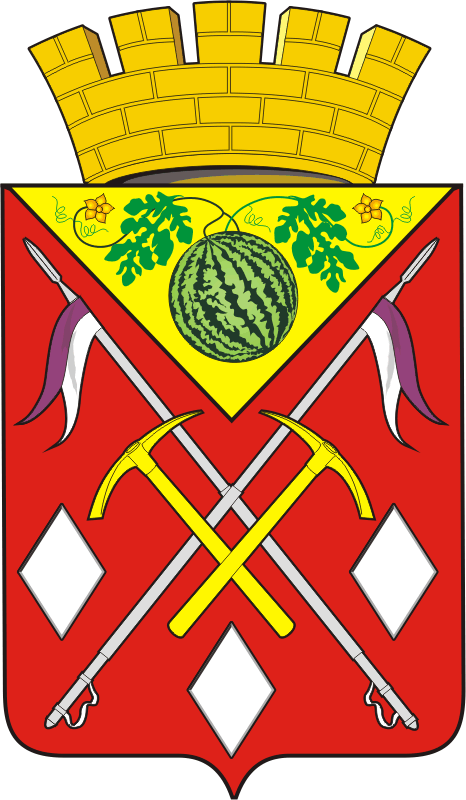 АДМИНИСТРАЦИЯМУНИЦИПАЛЬНОГО ОБРАЗОВАНИЯСОЛЬ-ИЛЕЦКИЙ ГОРОДСКОЙ ОКРУГОРЕНБУРГСКОЙ ОБЛАСТИПОСТАНОВЛЕНИЕ____________2019  № _____